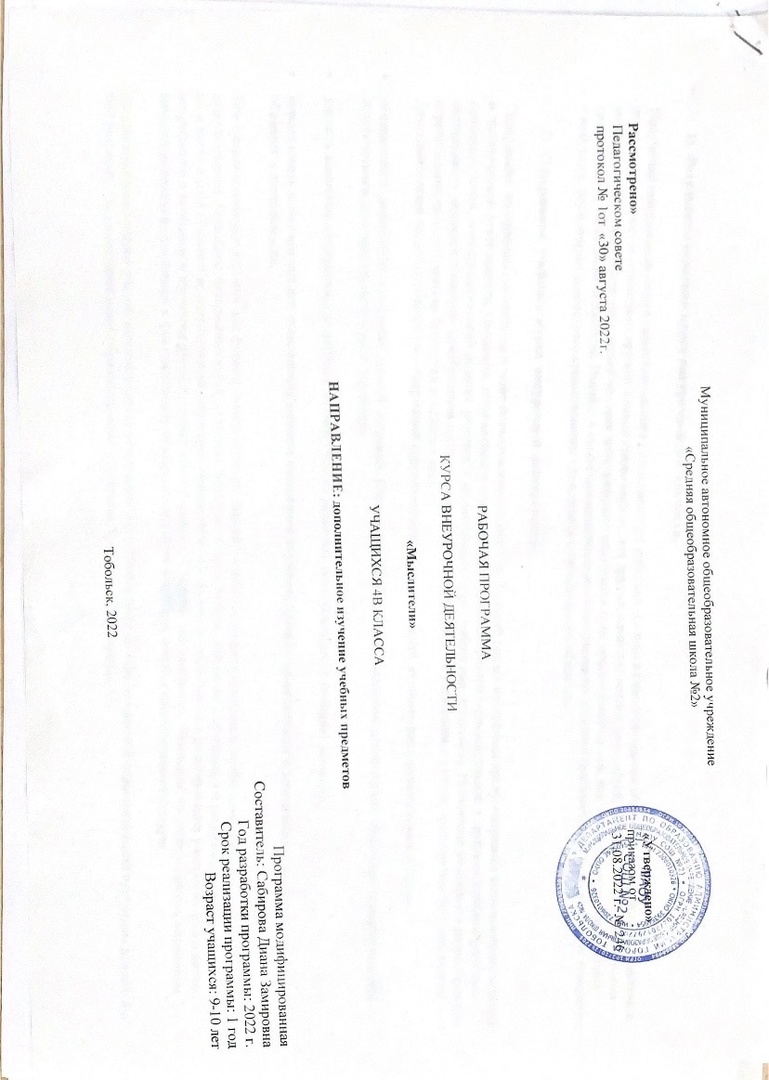 Муниципальное автономное общеобразовательное учреждение «Средняя общеобразовательная школа №2»РАБОЧАЯ ПРОГРАММАКУРСА ВНЕУРОЧНОЙ ДЕЯТЕЛЬНОСТИ«Дополнительное изучение учебных предметов»УЧАЩИХСЯ 4В КЛАССАНАПРАВЛЕНИЕ: дополнительное изучение учебных предметовПрограмма модифицированнаяСоставитель: Сабирова Диана Замировна Год разработки программы: 2022 г.Срок реализации программы: 1 годВозраст учащихся: 9-10 лет       Тобольск, 2022Результаты освоения курса внеурочной деятельности.Получение школьником опыта самостоятельного общественного действия. Только в самостоятельном общественном действии, действии в открытом социуме, за пределами дружественной среды школы, для других, зачастую незнакомых людей, которые вовсе не обязательно положительно к нему настроены, юный человек действительно становится (а не просто узнаёт о том, как стать) социальным деятелем, гражданином, свободным человеком. Именно в опыте самостоятельного общественного действия приобретается то мужество, та готовность к поступку, без которых немыслимо существование гражданина и гражданского общества.Содержание учебного курса внеурочной деятельности .Содержание программы строится на основе деятельностного подхода. Каждый раздел программы предусматривает использование игровой и практической деятельности. Предполагается активное освоение курса в разнообразной индивидуальной и групповой работе (учебные, познавательные, исследовательские задания, ролевые и дидактические игры, работа над проектами). Включение учащихся в разнообразную деятельность является условием приобретения прочных знаний, преобразования их в убеждения и умения, формирования основ личной ответственности за сохранение богатства русского языка.Деятельностный подход к разработке содержания курса позволит решать в ходе его изучения ряд взаимосвязанных задач:обеспечивать восприятие и усвоение знаний; создавать условия для высказывания младшими школьниками суждений художественного, эстетического, духовно-нравственного характера;уделять внимание ситуациям, где ребёнок должен учиться различать универсальные (всеобщие) ценности;использовать возможности для становления навыков следования научным, духовно-нравственным и эстетическим принципам и нормам общения и деятельности.Тем самым создаются условия для формирования научных знаний о языке, осознания значения и необходимости бережного его использования. Подобное содержание курса не только позволяет решать задачи, связанные с обучением и развитием младших школьников, но и несёт в себе большой воспитательный потенциал. Воспитывающая функция заключается в формировании у младших школьников потребности в познании и изучении русского языка, его исторических корней, многообразия, обоснованных норм и правил, выражении личного интереса и отношения к фактам языка и понимании значения языка как явления национальной культуры.Тематическое планирование. «Рассмотрено» на Педагогическом совете               протокол № 1от  «30» августа 2022г.«Утверждено»При  приказом от 31._31.08.2022 г.  № 246№Тема занятияФорма проведения занятияВид деятельностиДата проведения занятия 1Входной тест.Тест.Уметь выбирать целевые и смысловые установки для своих действий и поступков;сотрудничать с учителем и сверстниками в разных ситуациях.2Повторение основных мыслительных операций.Беседа.Формировать умение понимать причины успеха/неуспеха учебной дятельности;формировать умение планировать и контролировать учебные действия в соответствии с поставленной задачей;осваивать начальные формы рефлексии.3Причинно-следственные цепочки.Работа с видеоматериалом.Учиться выполнять различные роли в группе (лидера, исполнителя, критика);учиться аргументировать, доказывать;учиться вести дискуссию.4Логика в окружающем мире.Игра-беседа.Дорисовывание несложных композиций из геометрических тел или линий, не изображающих ничего конкретного, до какого-либо изображения;выбор фигуры нужной формы для восстановления целого; - вычерчивание уникурсальных фигур (фигур, которые надо начертить, не отрывая карандаша от бумаги и не проводя одну и ту же линию дважды);5Логика в русском языке.Игра на эрудицию.Формирование и развитие различных видов памяти, внимания, воображения;формирование и развитие общеучебных умений и навыков;формирование общей способности искать и находить новые решения, необычные способы достижения требуемого результата, новые походы к рассмотрению предлагаемой ситуации;развитие речи при работе со словом, словосочетанием, предложением;6Виды отношений между понятиями.Рассматривание карточек. Развитие мышления в ходе усвоения детьми таких приёмов мыслительной деятельности, как умение анализировать, сравнивать, синтезировать, обобщать, выделять главное, доказывать, опровергать;развитие восприятия и формирование представлений о внешних свойствах предметов: форме, цвете, величине, положении в пространстве;воспитание системы нравственных межличностных отношений.7Комбинаторика. Решение задач с помощью таблиц.Работа в команде. Уметь выбирать целевые и смысловые установки для своих действий и поступков;сотрудничать с учителем и сверстниками в разных ситуациях.8Понятие о графах.Беседа. Развитие восприятия и формирование представлений о внешних свойствах предметов: форме, цвете, величине, положении в пространстве;9Рефлексивность отношений.Игра-беседа. Дорисовывание несложных композиций из геометрических тел или линий, не изображающих ничего конкретного, до какого-либо изображения;выбор фигуры нужной формы для восстановления целого; - вычерчивание уникурсальных фигур (фигур, которые надо начертить, не отрывая карандаша от бумаги и не проводя одну и ту же линию дважды);10Симметричность отношений.Обсуждение в команде. Развивать умение ориентироваться в разнообразных способах решения задач, проводить сравнение, учитывать разные мнения, стремиться к сотрудничеству, адекватно воспринимать предложения и оценку учителя, товарищей.11Тест «Отношения между понятиями».Тест .Формировать умение понимать причины успеха/неуспеха учебной дятельности;формировать умение планировать и контролировать учебные действия в соответствии с поставленной задачей;осваивать начальные формы рефлексии.12Классификация.Беседа. Формирование и развитие различных видов памяти, внимания, воображения;формирование и развитие общеучебных умений и навыков;формирование общей способности искать и находить новые решения, необычные способы достижения требуемого результата, новые походы к рассмотрению предлагаемой ситуации;развитие речи при работе со словом, словосочетанием, предложением;13Язык и логика. Фразеологизмы.Работа с интерактивными карточкамиРазвитие мышления в ходе усвоения детьми таких приёмов мыслительной деятельности, как умение анализировать, сравнивать, синтезировать, обобщать, выделять главное, доказывать, опровергать;развитие восприятия и формирование представлений о внешних свойствах предметов: форме, цвете, величине, положении в пространстве;воспитание системы нравственных межличностных отношений.14Язык и логика. Образность и меткость речи.Работа с текстомпланируют, прогнозируют свои действия в соответствии с поставленной задачей и условиями ее реализацииучатся осознанно и произвольно строить сообщения в устной и письменной форме, в том числе творческого и исследовательского характера15Язык и логика. Речевые ошибки.Работа с иллюстрациямиУчитывать выделенные учителем ориентиры действия в новом учебном материале в сотрудничестве с учителем.Умения учиться: навыки решения творческих задач и навыки поиска, анализа и интерпретации информации.Формулировать собственное мнение и позицию.16Язык и логика. Пословицы.Работа с текстомУчитывать выделенные учителем ориентиры действия в новом учебном материале в сотрудничестве с учителем.Умения учиться: навыки решения творческих задач и навыки поиска, анализа и интерпретации информации.Допускать возможность существования у людей различных точек зрения, в том числе не совпадающих с его собственной, и ориентироваться на позицию партнера в общении и взаимодействии.17Тест «Язык и логика».Тест.уметь выбирать целевые и смысловые установки для своих действий и поступков; сотрудничать с учителем и сверстниками в разных ситуациях.18Работа над ошибками.Работа в команде. Научиться работать в команде, видеть и признавать свои ошибки.Работать над пройденным материалом и делать рефлексию.19Логические связки «или», «и».Совместная работа. Развитие мышления в процессе формирования основных приемов мыслительной деятельности: анализа, синтеза, сравнения, обобщения, классификации, умение выделять главное, доказывать и опровергать, делать несложные выводы;развитие психических познавательных процессов: различных видов памяти, внимания, зрительного восприятия, воображения;20Логическая связка «если …, то».Совместная работа.Развитие языковой культуры и формирование речевых умений: четко и ясно излагать свои мысли, давать определения понятиям, строить умозаключения, аргументированно доказывать свою точку зрения;формирование навыков творческого мышления и развитие умения решать нестандартные задачи;21Логические возможности.Групповое обсуждениеРазвитие познавательной активности и самостоятельной мыслительной деятельности учащихся;формирование и развитие коммуникативных умений: умение общаться и взаимодействовать в коллективе, работать в парах, группах, уважать мнение других, объективно оценивать свою работу и деятельность одноклассников;формирование навыков применения полученных знаний и умений в процессе изучения школьных дисциплин и в практической деятельности.22Ситуативная связь между понятиями.Групповое обсуждениепределять и формулировать цель деятельности с помощью учителя,проговаривать последовательность действий,высказывать своё предположение (версию) на основе работы с иллюстрацией в рабочей тетради,работать по предложенному учителем плану,23Оценка ситуации с разных сторон.Работа с текстом и карточкамиразвитие мышления в ходе усвоения детьми таких приёмов мыслительной деятельности, как умение анализировать, сравнивать, синтезировать, обобщать, выделять главное, доказывать, опровергать;воспитание системы нравственных межличностных отношений.24Образное сравнение.Работа с текстом. учиться выполнять различные роли в группе (лидера, исполнителя, критика);учиться аргументировать, доказывать;учиться вести дискуссию.25Синонимы. Многозначность.Беседа. развитие мышления в ходе усвоения детьми таких приёмов мыслительной деятельности, как умение анализировать, сравнивать, синтезировать, обобщать, выделять главное, доказывать, опровергать;26Антонимы.Работа в группе используя текст иентироваться в своей системе знаний: отличать новое от уже известного с помощью учителя,делать предварительный отбор источников информации;добывать новые знания: находить ответы на вопросы, используя справочники, свой жизненный опыт и информацию, полученную от учителя,перерабатывать полученную информацию: делать выводы в результате совместной работы всего класса,27Тест «Языковая логика».Тест. выбор пары идентичных фигур сложной конфигурации; - выделение из общего рисунка заданных фигур с целью выявления замаскированного рисунка;деление фигуры на несколько заданных фигур и построение заданной фигуры из нескольких частей, выбираемых из множества данных;складывание и перекладывание спичек с целью составления заданных фигур.28Работа над ошибками.Самостоятельная работа. формирование и развитие различных видов памяти, внимания, воображения;формирование и развитие общеучебных умений и навыков;формирование общей способности искать и находить новые решения, необычные способы достижения требуемого результата, новые походы к рассмотрению предлагаемой ситуации;развитие речи при работе со словом, словосочетанием, предложением;29Комбинаторика. Решение задач с помощью графов.Решение задач. формирование общей способности искать и находить новые решения, необычные способы достижения требуемого результата, новые походы к рассмотрению предлагаемой ситуации30Рассуждения.Беседа в группе.учиться выполнять различные роли в группе (лидера, исполнителя, критика);учиться аргументировать, доказывать;учиться вести дискуссию.31Выводы в рассуждениях.Беседа.формировать умение планировать и контролировать учебные действия в соответствии с поставленной задачей;32Юмор и логика.Игра-обсуждение.дорисовывание несложных композиций из геометрических тел или линий, не изображающих ничего конкретного, до какого-либо изображения;выбор фигуры нужной формы для восстановления целого; - вычерчивание уникурсальных фигур (фигур, которые надо начертить, не отрывая карандаша от бумаги и не проводя одну и ту же линию дважды);33Юмор и логика.Игра-обсуждение. выбор пары идентичных фигур сложной конфигурации; - выделение из общего рисунка заданных фигур с целью выявления замаскированного рисунка;деление фигуры на несколько заданных фигур и построение заданной фигуры из нескольких частей, выбираемых из множества данных;складывание и перекладывание спичек с целью составления заданных фигур.34Конкурс эрудитов.Конкурс. формировать умение понимать причины успеха/неуспеха учебной дятельности;формировать умение планировать и контролировать учебные действия в соответствии с поставленной задачей;осваивать начальные формы рефлексии.